EP1 Evaluation Pôle 1 « Organisation des prestations en H.C.R. »Compétences visées :Compétence 1 -	Participer aux opérations d’approvisionnement et de stockageCompétence 2 -	Contribuer à l’organisation des prestationsDurée : 2H (pour les trois disciplines)Temps par matière : 40 minutesRemplir les documents proprement avec une écriture lisibleNe pas dégrafer les feuillesRépondre obligatoirement sur le sujetCulture technologiqueDocument N°1 : Document N°2 : Document N°3 : GESTION APPLIQUEEDocument N°4 : Document N°5 : Document N°6 : SCIENCES APPLIQUEESDocument N°7 : Document N°8 : Document N°9 : CAP C&S En HCRÉpreuve EP1Accueil, services et commercialisation en HCRContrôle en cours de formationSituation en centre de formation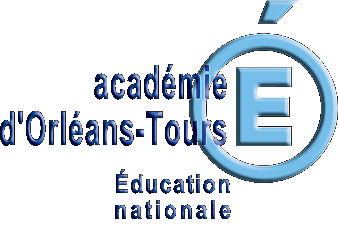 21, rue Saint-Étienne  45043 ORLEANS Cedex 02.38.79.39.13LYCÉESession 20NOM :Date :Prénom :Prénom :RestaurantCafé-BrasserieHôtellerieDiscipline(s)Culture TechnologiqueGestion appliquéeSciences appliquéesSecondeSecondeSecondeSecondeEvaluation N°1Evaluation N°2TerminaleTerminaleTerminaleTerminaleEvaluation N°3Evaluation N°4Evaluation N°5Evaluation N°6Contexte professionnel :      Contexte professionnel :      Contexte professionnel :      Nom de l’établissementNom de l’établissementPHOTOSource Internet : Raison Sociale de l’établissement :Activité :Siège social :Année de création :Statut juridique :Moyenne d’activité :Ouverture de l’établissement :Personnel de l’établissement :Capacité d’accueil de l’établissement :Thème N°1 :  La situation : Question N°1 : Question N°2 : Question N°3 :Thème N°2 :  La situation : Question N°4 : Question N°5 : Question N°6 :Thème N°3 :  La situation : Question N°7 : Question N°8 : Question N°9 :Thème N°4 :  La situation : Question N°10 : Question N°11 : Question N°12 :Thème N°5 :  La situation : Question N°13 : Question N°14 : Question N°15 :Thème N°6 :  La situation : Question N°16 : Question N°17 : Question N°18 :Thème N°7 :  La situation : Question N°19 : Question N°20 : Question N°21 :Thème N°8 :  La situation : Question N°22 : Question N°23 : Question N°24 :Thème N°9 :  La situation : Question N°25 : Question N°26 : Question N°27 :